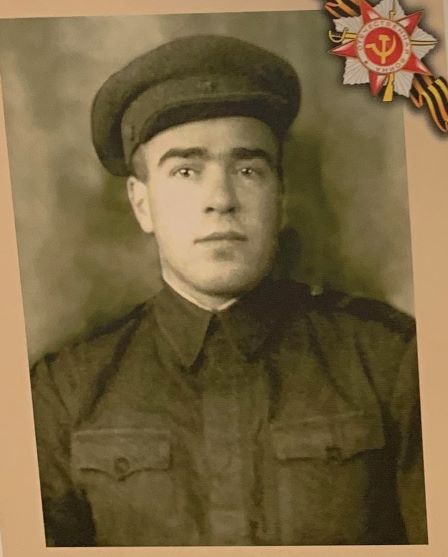 Журба Федор Федорович(1917-1983)Информация о том, где и когда было сделано данное фото, отсутсвует.